ANALISIS KEPUASAN KERJA KARYAWAN PADA UD. SIDO MAKMUR TEMANGGUNGGesit Ryan SariAbstrakPenelitian ini bertujuan untuk mengetahui kepuasan kerja karyawan pada UD. Sido Makmur. Populasi pada penelitian ini berjumlah 91 orang. Penelitian ini menggunakan teknik total sampling. Penelitian ini menggunakan metode kuantitatif. Data pada penelitian ini diperoleh dari hasil penyebaran kuesioner mengenai kepuasan kerja karyawan. Hasil penelitian ini menunjukan nilai rata-rata subvariabel gaji sebesar 2,58 dengan kategori tidak sesuai, subvariabel promosi jabatan sebesar 3,51 dengan kategori sesuai, subvariabel rekan kerja sebesar 2,64 dengan kategori cukup sesuai, subvariabel supervisi sebesar 3,53 dengan kategori sesuai, pekerjaan itu sendiri sebesar 2,56 kategori tidak sesuai. Kata Kunci: Kepuasan Kerja Karyawan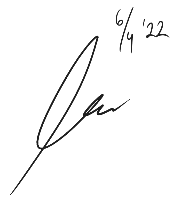 ANALYSIS OF EMPLOYEE SATISFACTION AT UD. SIDO MAKMUR TEMANGGUNGGesit Ryan SariAbstractThis study aims to determine employee job satisfaction at UD. Sido Makmur. The population in this study is 91 people, this study uses a total sampling technique. This study uses quantitative methods. The data in this study were obtained from the results of distributing questionnaires regarding employee job satisfaction. The results showed the average value of the salary sub-variable was 2,58 in unsuitable category, the promotion sub-variable was 3,51 in accordance category, the co- worker sub-variable was 2,64 in passably category, the supervision sub-variable was 3,53 in accordance category, the work itself sub-variable was 2,56 in unsuitable category. Keywords: Job Satisfacatio